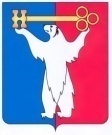 АДМИНИСТРАЦИЯ ГОРОДА НОРИЛЬСКАКРАСНОЯРСКОГО КРАЯПОСТАНОВЛЕНИЕ16.07.2021	г.Норильск	№ 356О внесении изменений в постановление Администрации города Норильска                        от 23.04.2019 № 154	В целях приведения в соответствие с требованиями статьи 51 Градостроительного кодекса РФ, руководствуясь Федеральным законом от 27.07.2010 № 210-ФЗ «Об организации предоставления государственных и муниципальных услуг», постановлением Администрации города Норильска от 31.12.2010 № 540 «Об утверждении Порядка разработки и утверждения административных регламентов предоставления муниципальных услуг, оказываемых Администрацией города Норильска»,ПОСТАНОВЛЯЮ:1. Внести в Административный регламент предоставления муниципальной услуги по внесению изменений в разрешение на строительство, утвержденный постановление Администрации города Норильска от 23.04.2019 № 154 (далее – Административный регламент), следующие изменения:1.1. Подпункт 16 пункта 2.7.1 Административного регламента изложить в следующей редакции:«16) копия договора о развитии территории в случае, если строительство, реконструкцию объектов капитального строительства планируется осуществлять в границах территории, в отношении которой органом местного самоуправления принято решение о комплексном развитии территории (за исключением случаев самостоятельной реализации Российской Федерацией, субъектом Российской Федерации или муниципальным образованием решения о комплексном развитии территории или реализации такого решения юридическим лицом, определенным в соответствии с Градостроительным кодексом Российской Федерацией или субъектом Российской Федерации).».2. Опубликовать настоящее постановление в газете «Заполярная правда» и разместить его на официальном сайте муниципального образования город Норильск.3. Настоящее Постановление вступает в силу после его официального опубликования в газете «Заполярная правда».Глава города Норильска								      Д.В. Карасев